Слайд- лекция «Я выбираю жизнь»      25 января 2017 года в Удельно-Дуванейской сельской библиотеке была проведена слайд –лекция для детей и подростков «Я выбираю жизнь». Целью лекции показать значимость сохранения здоровья, рассмотреть реальные стороны употребления алкоголя, влияния никотиновой и наркотической зависимости, приобщение детей к спорту и здоровому образу жизни; создание условий для сохранения и улучшения физического, эмоционально- психического и нравственного здоровья и качества жизни детей. Детям была наглядно представлена слайд-лекция о вредных привычках, их влиянии на организм человека. Ведущая спрашивала  у детей о их отношении к вредным привычкам. В ходе лекции дети сформировали к ним негативное мнение.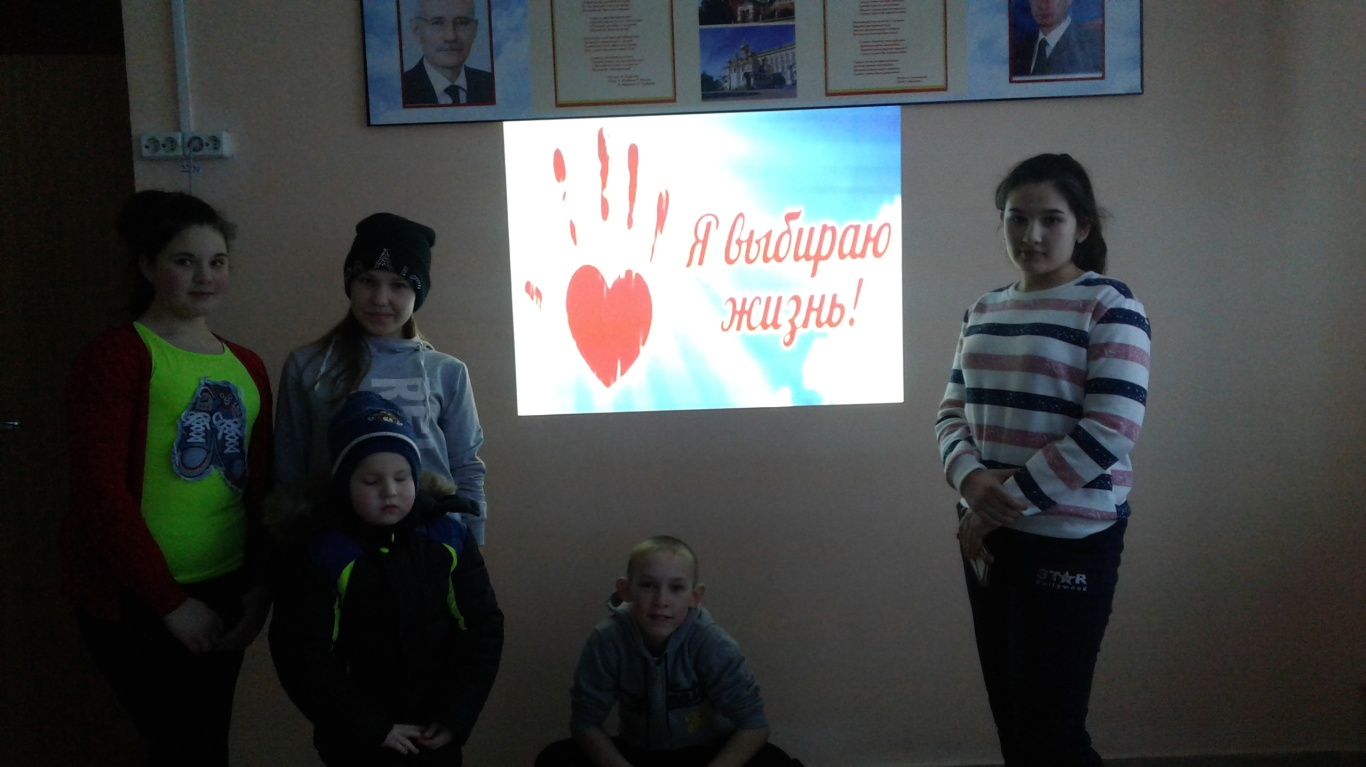 